Информационный фото отчёт по молодёжной политике за октябрь и ноябрь месяц 2017 года Муниципального Казённого Учреждения Культурно Досугового Объединения «Аккорд», Зюзинского сельсовета, Барабинского района, Новосибирской обл.Мероприятия, посвящённые Международному Дню борьбы со СПИДом  в МКУ КДО «Аккорд» Зюзинского сельсовета. Отвечали на вопросы Всероссийской информационной акции «Должен знать!», прошла беседа, обсуждение.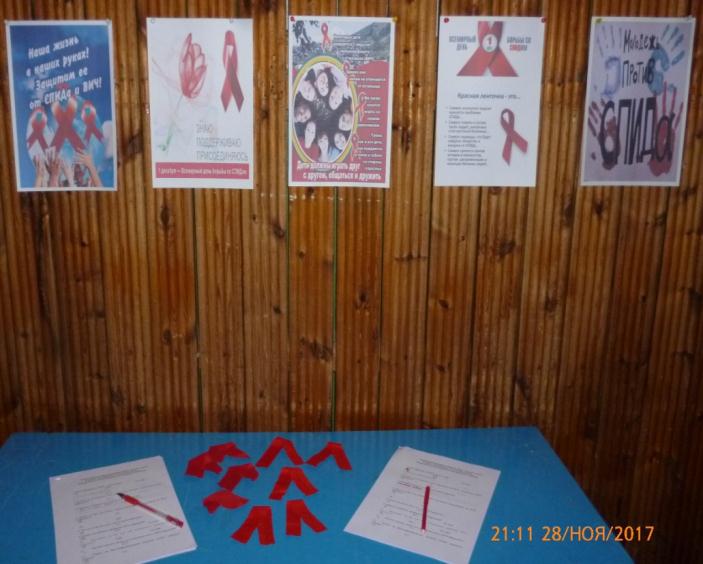 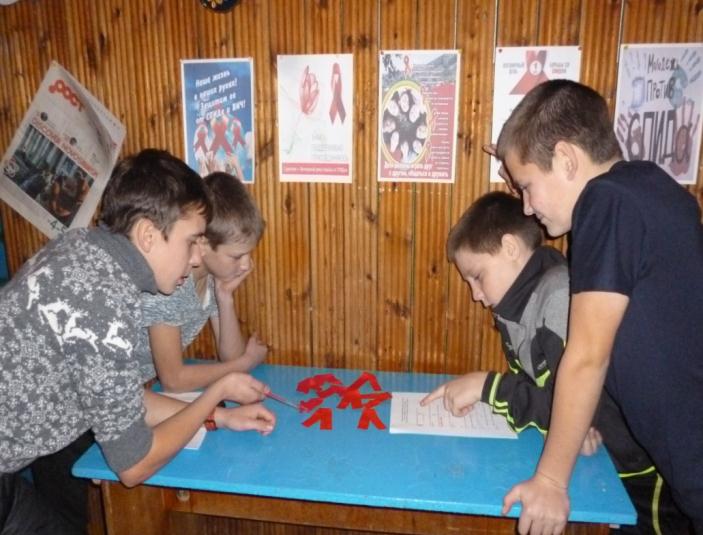 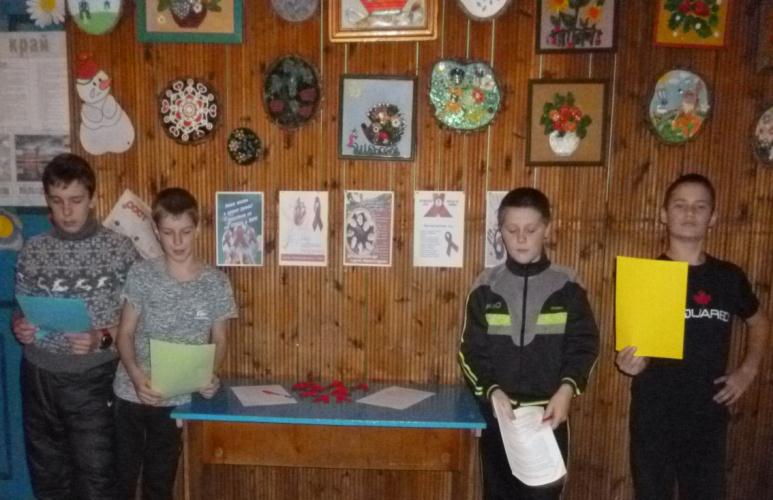 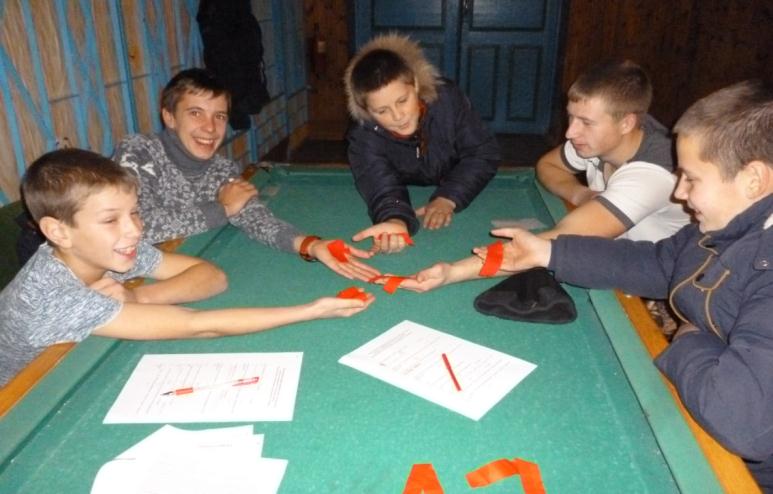 Красная ленточка - Символ солидарности, символ памяти, международный символ борьбы со СПИДом.18 ноября, приняли участие в соревнованиях по волейболу на кубок Героя России Виталия Неффа. Прошёл митинг с участием главы района, просмотр фильма о героях  России, о Виталии Нефф.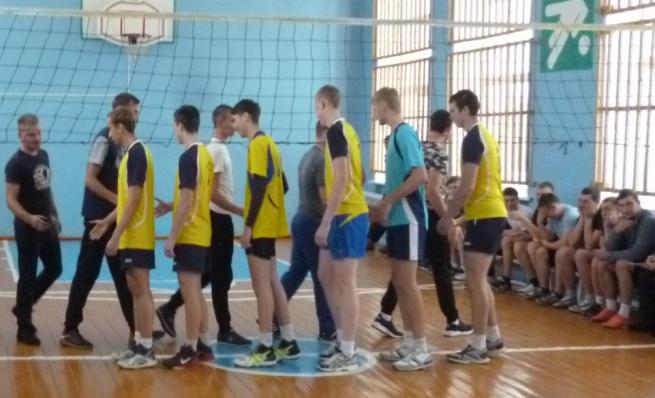 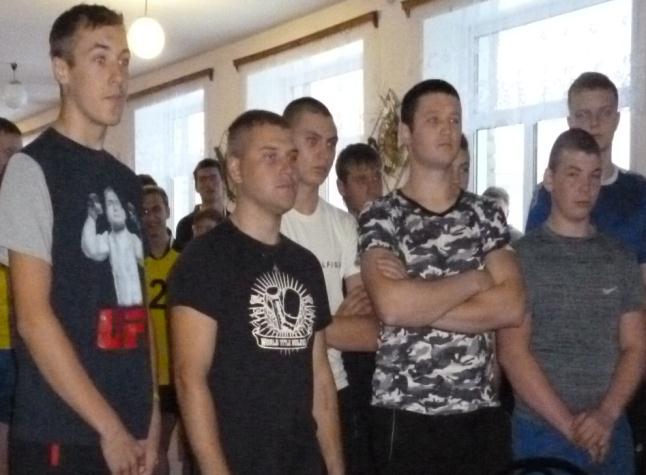 